Об  утверждении  Программы   профилактикинарушений, осуществляемой   органами  муниципального   контроля   Мамадышскогомуниципального  района  Республики Татарстан  в 2017 году           В соответствии с частью 1 статьи 8.2 Федерального закона от 26 декабря 2008 года № 294-ФЗ «О защите прав юридических лиц и индивидуальных предпринимателей при осуществлении государственного контроля (надзора) и муниципального контроля», Исполнительный комитет Мамадышского муниципального района Республики Татарстан  п о с т а н о в л я е т:1. Утвердить прилагаемую Программу профилактики нарушений, осуществляемой органами муниципального контроля Мамадышского муниципального района Республики Татарстан в 2017 году (далее - Программа профилактики нарушений).2. Органам местного самоуправления и должностным лицам Исполнительного комитета Мамадышского муниципального района Республики Татарстан, уполномоченным на осуществление муниципального контроля в соответствующих сферах деятельности, обеспечить в пределах своей компетенции выполнение Программы профилактики нарушений, утвержденной пунктом 1 настоящего постановления.  3. Сектору по  связям с общественностью и СМИ общего отдела Исполнительного комитета муниципального района разместить настоящее постановление на официальном портале правовой информации Республики Татарстан и на официальном сайте Мамадышского муниципального района.        4. Контроль за исполнением настоящего постановления возложить на заместителя руководителя исполнительного комитета  муниципального района Дарземанова И.М.Руководитель                                                                                            И.Э.Фаттахов  Приложение  к постановлению Исполнительногокомитета  Мамадышского                           муниципального районаРеспублики Татарстан                                                                                                      от  18.09. 2017 г. № 1102П Р О Г Р А М М Апрофилактики нарушений, осуществляемойорганами муниципального контроля Мамадышского муниципального района  в 2017 годуРаздел I. Виды муниципального контроля, осуществляемого органами местного самоуправления и должностными лицами Исполнительного комитета Мамадышского муниципального районаРаздел II. Мероприятия по профилактике нарушений,реализуемые  органами местного самоуправления и должностными лицами Исполнительного комитета Мамадышского муниципального района Заместитель руководителя                                                                          И.М.ДарземановИСПОЛНИТЕЛЬНЫЙ КОМИТЕТ МАМАДЫШСКОГО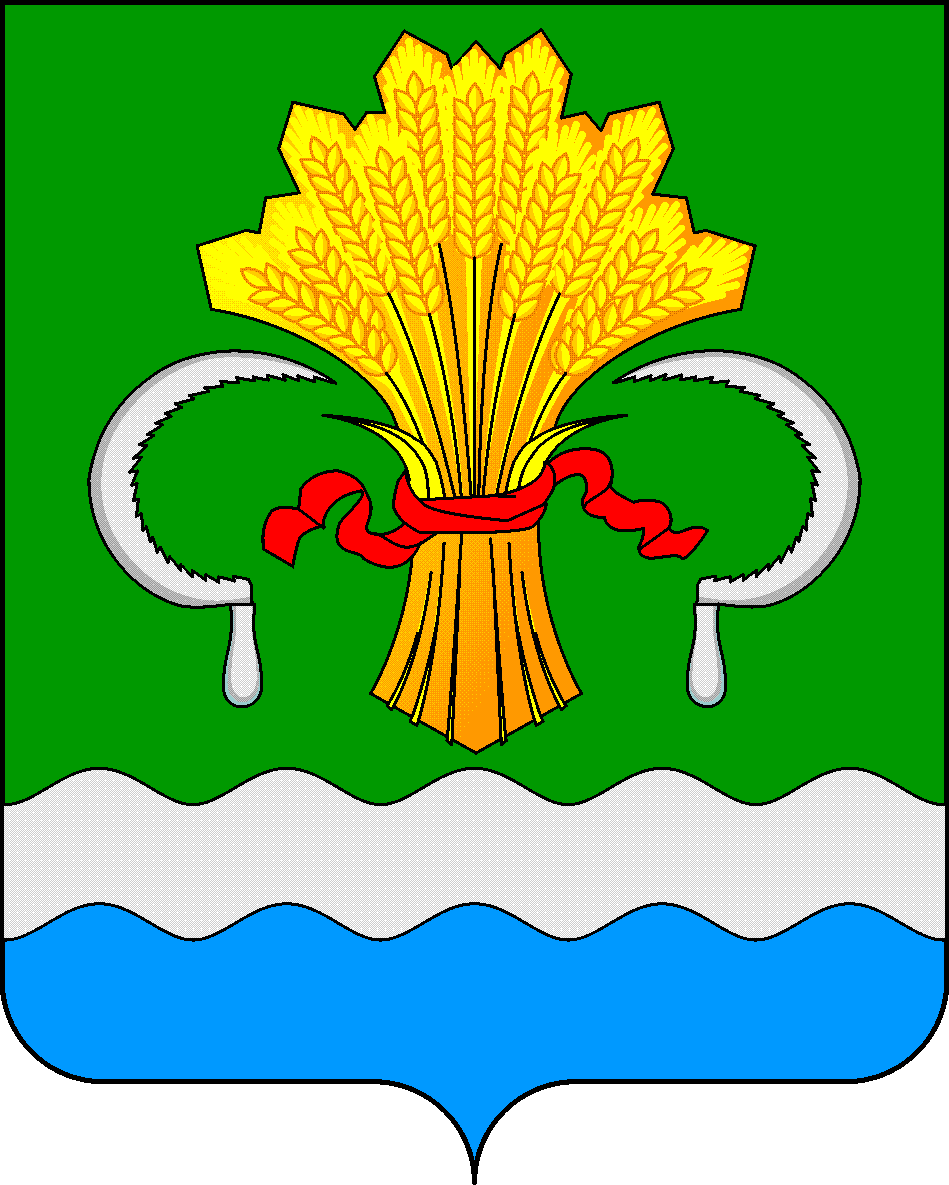  МУНИЦИПАЛЬНОГО РАЙОНА РЕСПУБЛИКИ ТАТАРСТАНул.М.Джалиля, д.23/33, г. Мамадыш, Республика Татарстан, 422190ТАТАРСТАН РЕСПУБЛИКАСЫНЫҢМАМАДЫШ МУНИЦИПАЛЬ РАЙОНЫНЫҢ БАШКАРМА КОМИТЕТЫМ.Җәлил ур, 23/33 й., Мамадыш ш., Татарстан Республикасы, 422190     Тел.: (85563) 3-15-00, 3-31-00, факс 3-22-21, e-mail: mamadysh.ikrayona@tatar.ru, www.mamadysh.tatarstan.ru     Тел.: (85563) 3-15-00, 3-31-00, факс 3-22-21, e-mail: mamadysh.ikrayona@tatar.ru, www.mamadysh.tatarstan.ru     Тел.: (85563) 3-15-00, 3-31-00, факс 3-22-21, e-mail: mamadysh.ikrayona@tatar.ru, www.mamadysh.tatarstan.ru    Постановление№1102    Постановление№1102                    Карар        от «18»   09  2017 г.№п/пНаименование вида муниципального контроляНаименование органа (должностного лица), уполномоченного на осуществление муниципального контроля в соответствующей сфере деятельности1231.Муниципальный земельный  контрольПалата имущественных и земельных отношений Мамадышского муниципального района2.Муниципальный лесной контроль Отдел территориального развития Исполнительного комитета Мамадышского муниципального района 3.Муниципальный жилищный контроль Сектор по учету и распределения жилья Исполнительного комитета Мамадышского муниципального района4.Муниципальный контроль за обеспечением сохранности автомобильных дорог местного значения Отдел инфраструктурного развития Исполнительного комитета Мамадышского муниципального района5.Муниципальный контроль в сфере использования и охраны особо охраняемых природных территорий местного значения.Палата имущественных и земельных отношений Мамадышского муниципального района№ п/пНаименование мероприятияСрок реализации мероприятияОтветственный исполнитель12341.Размещение на официальном сайте Мамадышского муниципального района в сети «Интернет» для каждого вида муниципального контроля перечней нормативных правовых актов или их отдельных частей, содержащих обязательные требования, оценка соблюдения которых является предметом муниципального контроля, а также текстов соответствующих нормативных правовых актовIV кварталОрганы (должностные лица), уполномоченныена осуществление муниципального контроляв соответствующей сфере деятельности, указанные в разделе I настоящей Программы2.Осуществление информирования юридических лиц, индивидуальных предпринимателей по вопросам соблюдения обязательных требований, в том числе посредством разработки и опубликования руководств по соблюдению обязательных требований, проведения семинаров и конференций, разъяснительной работы в средствах массовой информации и иными способами. В случае изменения обязательных требований – подготовка и распространение комментариев о содержании новых нормативных правовых актов, устанавливающих обязательные требования, внесенных изменениях в действующие акты, сроках и порядке вступления их в действие, а также рекомендаций о проведении необходимых организационных, технических мероприятий, направленных на внедрение и обеспечение соблюдения обязательных требованийВ течение года (по мере необходимости)Органы (должностные лица), уполномоченныена осуществление муниципального контроляв соответствующей сфере деятельности, указанные в разделе I настоящей Программы3.Обеспечение регулярного (не реже одного раза в год) обобщения практики осуществления в соответствующей сфере деятельности муниципального контроля и размещение на официальном сайте Мамадышского муниципального района в сети «Интернет» соответствующих обобщений, в том числе с указанием наиболее часто встречающихся случаев нарушений обязательных требований с рекомендациями в отношении мер, которые должны приниматься юридическими лицами, индивидуальными предпринимателями в целях недопущения таких нарушенийIV кварталОрганы (должностные лица), уполномоченныена осуществление муниципального контроляв соответствующей сфере деятельности, указанные в разделе I настоящей Программы4.Выдача предостережений о недопустимости нарушения обязательных требований в соответствии с частями 5 - 7 статьи 8.2 Федерального закона от 26 декабря 2008 года № 294-ФЗ «О защите прав юридических лиц и индивидуальных предпринимателей при осуществлении государственного контроля (надзора) и муниципального контроля» (если иной порядок не установлен федеральным законом)В течение года (по мере необходимости)Органы (должностные лица), уполномоченныена осуществление муниципального контроляв соответствующей сфере деятельности, указанные в разделе I настоящей Программы